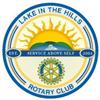 ROTARY CLUB OF LAKE IN THE HILLSSCHOLARSHIP APPLICATIONThe Rotary Club of Lake in the Hills is offering up to 6 Scholarships listed below for students to help prepare them for the future and fuel their passion toward a specific career.  Candidates must demonstrate their passion for involvement through community activities, employment and/or school activities.Our Scholarships are as follows:Tom Stock Memorial Scholarship:  This is a $3,000 Scholarship which will be awarded to one high school senior who is a member in good standing with the Rotary Interact and demonstrates academic excellence as well as a commitment to community service.Service Above Self Scholarship:  This is a $2,000 Scholarship which will be awarded to one high school senior who successfully demonstrates academic excellence as well as a commitment to community service.Making a Difference  Community Scholarship:  These are $1,500 scholarships which will be awarded to four high school seniors who, through their community involvement through work or school, have made a difference in our community.Scholarship Requirements:Applicants must attend a high school that caters to Lake in the Hills students.Applicants must be graduating high school in 2018.Applicants must have a “C” average or better as verified by a transcript that will be included with this application packet.Applicants must demonstrate participation in community, employment and/or school activities.Questions 1-3 must be typed and double spaced.All essays must be original.  Any previously published material must be used in quotes.A minimum of 2 signed letters of recommendation must be included with the application – up to a maximum of 4 letters.  The letters cannot include any family members.Applicants may be required to participate in an interview with the Scholarship Committee.The scholarship award must be dispersed within one year from the date of award notification or the award will be null and void.Recipients will be announced in May 2018.  The recipient of the Tom Stock Memorial Scholarship will be required to attend the presentation of the award on the Saturday night of the Rotary Club of Lake in the Hills’ annual Ribfest.Completed applications are due to the Rotary Club of Lake in the Hills in hardcopy no later than March 31st.  Postmark dates will be accepted.  The applications should be sent to:  Lake in the Hills Rotary Club P.O. Box 7386, Algonquin, IL 60102.Any missing documents, inserts and/or attachments not included as requested will result in the application being removed from consideration.Scholarship recipients may be requested to provide a future testimonial regarding how they benefited from the scholarship award.